LÝ LỊCH KHOA HỌC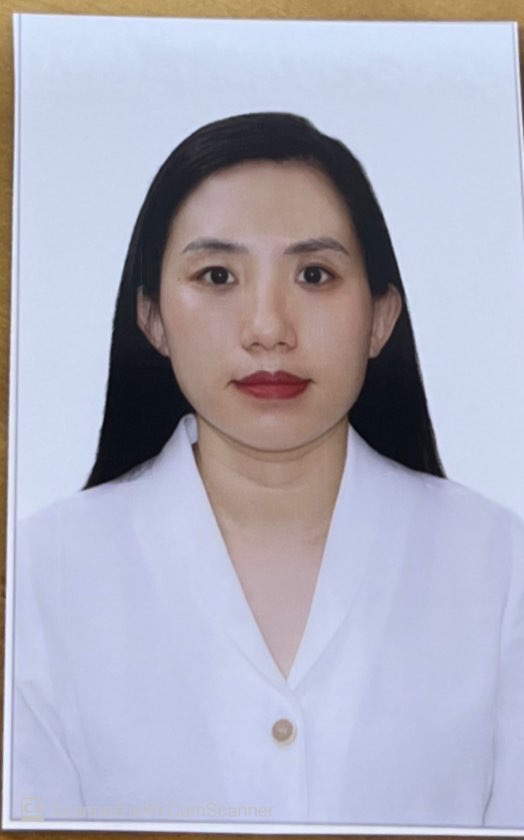 I. LÝ LỊCH SƠ LƯỢCHọ và tên: Nguyễn Mai Linh				Giới tính: Nữ Ngày, tháng, năm sinh: 01/10/1990			Nơi sinh: Thanh HoáQuê quán: Thanh Hoá 				Dân tộc: Kinh Học vị cao nhất: Thạc sỹ 				Năm, nước nhận học vị: 2014, Úc Đơn vị công tác: Bộ môn Pháp luật về Giải quyết tranh chấp thương mại quốc tế, Khoa Pháp luật thương mại quốc tế, Trường Đại học Luật Hà Nội. Điện thoại:  0988276998                                    Email: mailinhnguyen110@gmail.com II. QUÁ TRÌNH ĐÀO TẠOĐại học:Hệ đào tạo: Chính quy Nơi đào tạo: Đại học Luật TP. Hồ Chí MinhNgành học: Luật học Nước đào tạo: Việt Nam Năm tốt nghiệp: 2012 Sau đại họcThạc sĩChuyên ngành: Luật Thương mại quốc tế Năm cấp bằng: 2014Nơi đào tạo: Macquarie University, Úc 4. Các khoá đào tạo khác III. TÓM LƯỢC THÂM NIÊN, KINH NGHIỆM CÔNG TÁC:IV. QUÁ TRÌNH NGHIÊN CỨU KHOA HỌC(Trường hợp đồng chủ biên/đồng tác giả phải chú thích rõ)Các đề tài, đề án, nhiệm vụ khoa học đã tham giaCác bài báo khoa học đã công bố (gồm có công bố trong nước và công bố quốc tế)Các sách, giáo trình đã xuất bản Các chuyên đề hội thảo, toạ đàm khoa học đã tham giaTôi hoàn toàn chịu trách nhiệm về tính chính xác của các thông tin đã kê khai.3. Ngoại ngữ:1. Tiếng anh Mức độ sử dụng:STTVăn BằngTên khoá đào tạoNơi đào tạoThời gian đào tạoChứng chỉĐào tạo nghề Luật sưHọc viện tư phápTháng 2/2015 – tháng 3/2016Chứng chỉNghiệp vụ sư phạmTrường Đại học Sư phạm Hà NộiTháng 4-7 năm2016Chứng chỉ hoàn thành khoá học Pháp luật quốc tế và Kỹ năng đàm phán chung (International Law and General Negotiation Considerations)Bộ tư pháp11-22/7/2016Chứng chỉ hoàn thành khoá họcTài chính phát triển quốc tế (International Development Finance)Bộ tư pháp29/8 –09/9/2016.Chứng chỉ hoàn thành khoá họcKhóa đào tạo “Pháp luật đầu tư quốc tế và cơ chế giải quyết tranh chấp giữa nhà đầu tư nước ngoài và Chính phủ nước tiếp nhận đầu tư (ISDS)”Trường Đại học Luật Hà Nội phối hợp với Dự án Hỗ trợ thương mại và đầu tư của châu Âu (EU- MUTRAP)10-13/10/2016Chứng chỉ hoàn thành khoá họcKhóa đào tạo nâng cao “Pháp luật đầu tư quốc tế và cơ chế giải quyết tranh chấp giữa nhà đầu tư nước ngoài và Chính phủ nước tiếp nhận đầu tư (ISDS)”Trường Đại học Luật Hà Nội phối hợp với Dự án Hỗ trợ thương mại và đầu tư của châu Âu (EU- MUTRAP-VIAC)07-11/11/2016.Chứng chỉ hoàn thành khoá họcKhoáhọc “Advanced interntional framework for court excellence workshop”Trung tâm hợp tác Việt Nam – Singapore30/05-2/06/2017Chứng chỉ hoàn thành khoá họcKhoáhọc “English for effective negotiations”Trung tâm hợp tác Việt Nam Singapore22/7-2/8/2019Thời gian tham gia giảng dạy, nghiên cứuNơi công tácCông việc đảm nhiệmTháng 3/2016 – nayTrường Đại học Luật Hà NộiGiảng viênTTTên đề tài  Tên chuyên đềNăm bắt đầu/Năm hoàn thànhĐề tài cấp (NN, Bộ/Ngành, Cơ sở)Trách nhiệm tham gia trong đề tài Bình luận một số án lệ đầu tư quốc tế tiêu biểu liên quan tới các nguyên tắc cơ bản của pháp luật đầu tư quốc tếBình luận Án lệ về nguyên tắc không phân biệt đối xử (đối xử quốc gia và đối xử tối huệ quốc)2019/2020 Đề tài NCKH Cấp trườngThành viên, Thư kýBình luận một số án lệ đầu tư quốc tế tiêu biểu liên quan tới các nguyên tắc cơ bản của pháp luật đầu tư quốc tếBình luận Án lệ về nguyên tắc bảo hộ an toàn và đầy đủ2019/2020 Đề tài NCKH Cấp trườngThành viên, Thư kýBảo vệ quyền sở hữu trí tuệ trong thương mại điện tử - Kinh nghiệm quốc tế và hoàn thiện pháp luật Việt NamThực trạng xâm phạm về xử lý hành vi quảng cáo xâm phạm quyền sở hữu trí tuệ2018/2019 Đề tài NCKH Cấp trườngThành viênCác cam kết trong lĩnh vực nông nghiệp của Việt Nam trong WTO và một số FTA - Những vấn đề pháp lí và thực tiễnCam kết trong lĩnh vực nông nghiệp của Việt Nam trong CPTPP  2020/2021 Đề tài NCKH Cấp trườngThành viên, Thư kýPháp luật về mua bán, sáp nhập doanh nghiệp xuyên biến giới tại Việt NamNhận diện một số tranh chấp và khuyến nghị cơ chế giải quyết tranh chấp mua bán, sáp nhập doanh nghiệp xuyên biên giới tại Việt Nam2020/2021 Đề tài NCKH Cấp trườngThành viên, TTTên bài báoTên tạp chíNăm công bốCơ chế giải quyết tranh chấp giữa nhà đầu tư nước ngoài và Chính phủ nước tiếp nhận đầu tư trong Hiệp định TPP – Những thách thức đặt ra đối với Việt Nam(Đồng tác giả) Giáo dục và xã hội Tháng 5/2017Cơ chế giải quyết tranh chấp giữa nhà đầu tư và nước tiếp nhận đầu tư trong Hiệp định thương mại tự do Việt Nam – Liên minh Châu Âu (EVFTA) và sự chuẩn bị của Việt Nam. (Đồng tác giả)Tạp chí Nghiên cứu & lập phápsố 14 (342) kỳ 2 tháng 7/2017Hợp đồng xây dựng quốc tế Fidic và sự hài hoà hoá của pháp luật Việt Nam Tạp chí điện tử dân chủ và pháp luậtT10/2019Phương thức giải quyết tranh chấp trong mẫu điều kiện hợp đồng FIDIC và thực tiễn áp dụng tại Việt Nam Tạp chí Nghiên cứu & lập phápsố 22 kỳ 2 tháng 11/2019Quy định của CPTPP về cơ chế giải quyết tranh chấp giữa nhà đầu tư nước ngoài và nhà nước tiếp nhận đầu tư (Đồng tác giả)Tạp chí Luật học. Số chuyên đề CPTPP: Cam kết và thực thi Số tháng 1/2020Tranh chấp về nguyên tắc đối xử quốc gia trong pháp luật đầu tư quốc tế: bài học kinh nghiệm cho Việt Nam Tạp chí Nghiên cứu quốc tế số 2(121) Tháng 6/2020Phương thức giải quyết tranh chấp thông qua Ban phòng ngừa/Ban xử lý tranh chấp trong hợp đồng FIDIC 2017 và khuyến nghị đối với Việt Nam(Đồng tác giả)Tạp chí Nhà nước và Pháp luậtSố Tháng 7/2020Cơ chế giải quyết tranh chấp thương mại quốc tế của WTO và thực tiễn áp dụng tại Việt Nam sau 26 năm phát triển Tạp chí Nghiên cứu lập pháp Số tháng 2/2021 Quy định của một số quốc gia trên thế giới về doanh nghiệp nhà nước và những lưu ý cho các doanh nghiệp nhà nước tại Việt Nam (Đồng tác giả)Tạp chí Nghề luật Số 2/2021 Pháp luật về điện toán đám mây trong thương mại điện tử ở một số quốc gia và Việt Nam (Đồng tác giả)Tạp chí Nghiên cứu lập phápSố tháng 3/2021Một số vấn đề pháp lý và thực tiễn về khởi kiện vụ án dân sự (Đồng tác giả)Tạp chí Luật sư Việt NamTháng 5/2021Giải quyết tranh chấp Hợp đồng xây dựng quốc tế bằng phương thức hoà giải thương mại tại Việt Nam Tạp chí Nghề Luật Tháng 8/2021 Thuế thu nhập cá nhân, kinh doanh online trên các sàn thương mại điện tử: Bất cập và giải phápTạp chí điện tử Luật sư Việt NamTháng 7/2021Việt Nam gia nhập Hiệp ước WIPO về quyền tác giả: Cơ hội và thách thứcTạp chí điện tử Luật sư Việt NamTháng 12/2021Hợp đồng mẫu trong lĩnh vực xây dựng quốc tế - Thực tiễn sử dụng tại một số quốc gia và Việt NamTạp chí Khoa học pháp lý Việt Nam (số 02(150))Tháng 2/2022.Khiếu nại trong hợp đồng xây dựng quốc tế FIDIC 2017 và Việt Nam (Đồng tác giả) Tạp chí Tòa án nhân dân (số 10)Tháng 5/2022Giải quyết tranh chấp mua bán và sáp nhập (mergers and acquisitions) xuyên quốc gia bằng trọng tài tại Việt Nam (Đồng tác giả) Tạp chí Phát triển Khoa học và Công nghệ - Khoa học Kinh tế - Luật và Khoa học Quản lý, 6(2):1-8,Tháng 5/2022Các vấn đề cơ bản về nhượng quyền thương mại theo quy định của pháp luật Úc (Đồng tác giả)Tạp chí Khoa học pháp lý Việt Nam (số 05(153)),Tháng 5/2022Sử dụng quy tắc trọng tài tút gọn trong giải quyết tranh chấp xây dưng quốc tế và một số gợi mở cho Việt Nam (Đồng tác giả)Tạp chí Pháp luật và Thực tiễn Quý III (số 52-2022)Tháng 10/2022TTTên sách Tên chươngNhà xuất bảnNăm xuất bản01Bình luận án lệ đầu tư quốc tế và việc áp dụng án lệ đầu tư quốc tế tại Việt Nam Chương 2: Bình luận án lệ liên quan đến nguyên tắc tước quyền sở hữuChương 4: Bình luận án lệ liên quan đến nguyên tăc bảo hộ an toàn và an ninh đầy đủ (đồng tác giả) Chương 6: Bình luận án lệ liên quan đến nguyên tắc không phân biệt đối xử(đồng tác giả) NXB Chính trị quốc gia sự thật  Tháng 5/2021 02 Hợp đồng mua bán hàng hoá quốc tế theo CISG: Quy định và án lệ Chương 11: Các trường hợp miễn trách nhiệm (đồng tác giả) Chương 14: Vi phạm trước thời hạn thực hiện nghĩa vụ, hợp đồng giao hàng từng phần, tiền lãi va bảo quản hàng hoá (đồng tác giả) NXB Tư pháp Tháng 12/2021 TTTên chuyên đềTên hội thảoĐơn vị tổ chứcNăm tổ chứcQuy định về giải quyết tranh chấp thương mại quốc tế trong Dự thảo Luật quản lý ngoại thương – một số phân tích và bình luận. Hội thảo “Góp ý Dự thảo Luật quản lý ngoại thương của Việt Nam trong bối cảnh hội nhập kinh tế quốc tế hiện nay”Khoa Pháp luật Thương mại quốc tế, trường Đại học Luật Hà NộiTháng 3 năm 2017Người trung gian và luật sư – Những vấn đề lý luận và thực tiễnHội thảo “Phương thức trung gian trong giải quyết tranh chấp thương mại quốc tế - Kinh nghiệm cho Việt Nam”.Khoa Pháp luật Thương mại quốc tế, trường Đại học Luật Hà NộiTháng 04 năm 2017Kinh nghiệm quốc tế về phương thức trung gian trong giải quyết tranh chấp thương mại quốc tếHội thảo “Phương thức trung gian trong giải quyết tranh chấp thương mại quốc tế - Kinh nghiệm cho Việt Nam”.Khoa Pháp luật Thương mại quốc tế, trường Đại học Luật Hà NộiTháng 04 năm 2017Hợp đồng PPP. HT “10 năm gia nhập WTO của Việt Nam và chào đón sự kiện APEC 2017” Hội thảo Giải pháp đầu tư lâu dài vào cơ sở hạ tầng trong khu vực APEC:Trường Đại học Luật Hà NộiTháng 6 năm 2017Nhượng quyền thương mại trong hoạt động TMQT và thực tiễn của doanh nghiệp Việt NamHội thảo “Quyền sở hữu trí tuệ trong hoạt động thương mại quốc tế của doanh nghiệp Việt Nam”Khoa Pháp luật Thương mại quốc tế, trường Đại học Luật Hà NộiTháng 08 năm 2017Bài viết: “Kinh nghiệm giảng dạy về án lệ của CISG trong thực tiễn trọng tài thương mại quốc tế ở một số trường đại học trên thế giới”Hội thảo “Án lệ của CISG trong thực tiễn Trọng tài thương mại quốc tế”  Khoa Pháp luật Thương mại quốc tế, trường Đại học Luật Hà NộiTháng 12 năm 2017 Bài viết: Sử dụng Bộ quy tắc Lahay về chọn Luật áp dụng cho hợp đồng thương mại quốc tế trong khuôn khổ Liên minh Châu ÂuHội thảo “Bộ nguyên tắc La Haye năm 2015 về chọn luật áp dụng cho hợp đồng thương mại quốc tế”Khoa Pháp luật Thương mại quốc tế, trường Đại học Luật Hà NộiTháng 4 năm 2018Giải quyết tranh chấp trực tuyến tại Liên minh Châu Âu (EU)Hội thảo Phương thức giải quyết tranh chấp thay thế trong thương mại quốc tế" Khoa Pháp luật Thương mại quốc tế, trường Đại học Luật Hà NộiTháng 9 năm 2018Hoàn thiện nội dung, phương pháp giảng dạy các môn học Bộ môn Pháp luật về giải quyết tranh chấp thương mại quốc tế quản lý trong chương trình cử nhân ngành Luật thương mại quốc tế tại Trường Đại học Luật Hà NộiToạ đàm "Hoàn thiện chương trình, phương pháp giảng dạy cử nhân ngành Luật thương mại quốc tế tại Trường Đại học Luật Hà Nội". (26/04/2019)Khoa Pháp luật Thương mại quốc tế, trường Đại học Luật Hà NộiTháng 04 năm 2019Xây dựng chuẩn đầu ra về kiến thức dành cho Chương trình đào tạo trình độ đại học ngành Luật Thương mại quốc tếcủa Trường Đại học Luật Hà Nội.Hội thảo cấp Khoa để hoàn thiện chuẩn đầu ra dành cho Chương trình đào tạo trình độ đại học ngành Luật Thương mại quốc tế của Trường Đại học Luật Hà Nội. Khoa Pháp luật Thương mại quốc tế, trường Đại học Luật Hà NộiTháng 5 năm 2019Xu hướng bảo hộ thương mại trong các FTA trên thế giới và một số kiến nghị đối với Việt NamHội thảo: Chủ nghĩa bảo hộ lên ngôi và những thách thức đặt ra với nền kinh tếthế giới trong giai đoạn hiện nayKhoa Pháp luật Thương mại quốc tế, trường Đại học Luật Hà NộiTháng 6 năm 2019Xây dựng Chuẩn đầu ra dành cho các chương trình đào tạo trình độ đại học tại Trường Đại học Luật Hà Nội: Nhìn từ trường hợp Chuẩn đầu ra dành cho Chương trình đào tạo ngành Luật thương mại quốc tếHội thảo Xây dựng Chuẩn đầu ra dành cho các chương trình đào tạo trình độ đại học tại Trường Đại học Luật Hà NộiTrường Đại học Luật Hà NộiTháng 7 năm 2019Đồng tác giả Kinh nghiệm về hoạt động kết nối, chia sẻ tài nguyên thông tin, dịch vụ thư viện tại một số Thư viện ở ÚcHội thảo kết nối, chia sẻ tài nguyên thông tin, dịch vụ thư viện giữa các thư viện luật ở vn trong bối cảnh cuộc cm công nghiêm 4.0 Trường Đại học Luật Hà NộiTháng 8 năm 2019Vấn đề huỷ phán quyết trọng tài đầu tư quốc tế – Liên hệ thực tiễn với các hiệp định mà Việt Nam là thành viênHội thảo Cơ chế giải quyết tranh chấp đầu tư quốc tế theo quy định của pháp luật Việt Nam và các hiệp định thương mại tự do thế hệ mới mà Việt Nam là thành viênKhoa Pháp luật Thương mại quốc tế, trường Đại học Luật Hà NộiTháng 9 năm 2019 Cơ chế giải quyết tranh chấp giữa nhà đầu tư nước ngoài và nhà nước tiếp nhận đầu tư trong khuôn khổ CPTPPHội thảo Hiệp định CPTPP – Cam kết và thực thi Trường Đại học Luật Hà NộiTháng 10 năm 2019 Đồng tác giả Kỹ năng của các nhà thực hành luật trong giải quyết tranh chấp đầu tư quốc tế. Toạ đàm “Kỹ năng của các nhà thực hành luật trong giải quyết tranh chấp thương mại quốc tế” Khoa Pháp luật Thương mại quốc tế, trường Đại học Luật Hà NộiTháng 12 năm 2019Đánh giá tình hình việc làm của sinh viên ngành Luật Thương mại quốc tế sau khi tốt nghiệp Hội thảo Tổng kết thí điểm đào tạo hệ chính quy trình độ đại học ngàng Luật Thương mại quốc tế tại Trường Đại học Luật Hà Nội  Trường Đại học Luật Hà NộiTháng 5 năm 2020Đồng tác giảĐánh giá của người sử dụng lao động về chương trình đào tạo ngành Luật Thương mại quốc tế Hội thảo Tổng kết thí điểm đào tạo hệ chính quy trình độ đại học ngàng Luật Thương mại quốc tế tại Trường Đại học Luật Hà Nội  Trường Đại học Luật Hà NộiTháng 5 năm 2020Đồng tác giảĐánh giá của người sử dụng lao động về nhu cầu sử dụng nguồn nhân lực ngành Luật Thương mại quốc tế Hội thảo Tổng kết thí điểm đào tạo hệ chính quy trình độ đại học ngàng Luật Thương mại quốc tế tại Trường Đại học Luật Hà Nội  Trường Đại học Luật Hà NộiTháng 5 năm 2020Đồng tác giảTước đoạt tài sản của nhà đầu tư và quyền điều chỉnh chính sách của nhà nước trong pháp luật đầu tư quốc tế Hội thảo cấp Bộ: Những vấn đề lý luận hiện đại về nhà nước và pháp luậtTrường Đại học Luật Hà NộiTháng 12/2020 Đồng tác giả Pháp luật của WTO về bảo vệ lợi ích công cộng trong mối quan hệ đối sánh với luậtđầu tư quốc tếHội thảo Bảo vệ lợi ích công cộng trong luật đầu tư quốc tế: thực tiễn giải quyết tranh chấp và kinh nghiệm cho Việt Nam Khoa Pháp luật Thương mại quốc tế, trường Đại học Luật Hà NộiTháng 5/2021Đồng tác giảThủ tục đánh giá tác động của các khoản đầu tư quốc tế đối với an ninh quốc gia tại Hoa Kỳ, Trung Quốc và một số vấn đề gợi mở tại Việt NamHội thảo Bảo vệ lợi ích công cộng trong luật đầu tư quốc tế: thực tiễn giải quyết tranh chấp và kinh nghiệm cho Việt Nam Khoa Pháp luật Thương mại quốc tế, trường Đại học Luật Hà NộiTháng 5/2021Đồng tác giảKhung pháp luật về nhượng quyền thương mại ở ÚcHội thảo “Pháp luật về nhượng quyền thương mại: kinh nghiệm của một số quốc gia và bài học cho Việt Nam”Khoa Pháp luật Thương mại quốc tế, trường Đại học Luật Hà NộiTháng 5/2021Giải quyết tranh chấp giữa các thành viên theo theo định của RCEP Hội thảo Hiệp định RCEP: Nội dung và triển vọng Trường Đại học Luật Hà NộiTháng 9/2021 Construction arbitration model: experiences of the United States, Denmark and some recommendations for Viet NamInternational Conference on Business and Finance 2021The University of Economics Ho Chi Minh City.Tháng 9/2021 Kinh nghiệm giải quyết tranh chấp hợp đồng xây dựng quốc tế bằng phương thức hòa giải tại Hồng Kông và kiến nghị cho Việt NamHội thảo quốc tế “Pháp luật trong thời đại cách mạng công nghiệp lần thứ tư và hội nhập quốc tế” Trường Đại học Luật Hà NộiTháng 12/2021Khả năng áp dụng CISG vào Hợp đồng thông minh trong lĩnh vực mua bán hàng hoá (đồng tác giả) Hội thảo Công ước viên 1980 về Hợp đồng mua bán hàng hoá quốc tế và những vấn đề đặt ra cho Việt Nam sau 5 năm gia nhập Khoa Pháp luật Thương mại quốc tế, trường Đại học Luật Hà NộiTháng 5/2022Dispute resolution mechanisms in international construction contract: investment treaty arbitration or commercial arbitration – a look from Vietnam’s perspectiveAsian Law Institute 19th Annual Conference: Sustainable Development and Law in Asia, organized by The University of Tokyo, Graduate Schools for Law and Politics and the Asian Law Institute, Tokyo, Japan, 28-29/5/2022.University of Tokyo28-29/5/2022So sánh cơ chế công nhận của Công ước Singapore về hoà giải và Công ước New York 1958 và Khuyến nghị cho Việt Nam Công ước Singapore về hoà giải và khả năng gia nhập của Việt Nam Trường Đại học Luật Hà Nội Tháng 9/2022Bảo vệ quyền sở hữu trí tuệ trong hoạt động livestreaming trong lĩnh vực thương mại điện tử (Đồng tác giả)Hội thảo Xác lập và bảo vệ quyền sở hữu trí tuệ trong lĩnh vực thương mại điện tử Khoa Pháp luật thương mại quốc tế, Trường Đại học Luật Hà Nội Tháng 10/2022Hà Nội, ngày 13 tháng 11 năm 2022Người khai kí tên(Đã ký)ThS. Nguyễn Mai Linh 